Печатное средство массовой информации Тупиковского сельского поселенияХолм-Жирковского района Смоленской области«ТУПИКОВСКИЙ  ВЕСТНИК»   16ноября 2022 года  № 26 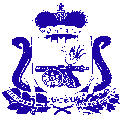 СОВЕТ ДЕПУТАТОВ ТУПИКОВСКОГО СЕЛЬСКОГО ПОСЕЛЕНИЯХОЛМ-ЖИРКОВСКОГО РАЙОНА СМОЛЕНСКОЙ ОБЛАСТИР Е Ш Е Н И Еот  15 ноября    2022 года                                   №  31О проекте решения  Совета депутатов Тупиковского сельского поселения  «О бюджете муниципального образования Тупиковского сельского поселения Холм-Жирковского района Смоленской области на  2023 год и плановый период 2024 и 2025 годов» Рассмотрев проект решения Совета депутатов Тупиковского сельского поселения Холм-Жирковского района Смоленской области  «О бюджете муниципального образования Тупиковского сельского поселения  Холм-Жирковского  района Смоленской области на 2023 год и плановый период 2024 и  2025 годов»,  внесенный Администрацией Тупиковского сельского поселения  Холм-Жирковского района Смоленской области,  Совет депутатов Тупиковского сельского поселения Холм-Жирковского района Смоленской областиРЕШИЛ:1. Принять проект решения «О бюджете муниципального образования Тупиковского сельского поселения Холм-Жирковского района Смоленской области  на 2023  год и плановый период 2024 и 2025годов»  к рассмотрению.           2. Обнародовать  проект решения путем размещения на информационных стендах Тупиковского сельского поселения Холм– Жирковского района Смоленской области.          3. Направить  проект решения  «О  бюджете  муниципального  образования
Тупиковского сельского поселения Холм-Жирковского района Смоленской области на 2023  год и плановый период 2024 и 20245годов»  на публичные слушания.          4. Контроль за исполнением настоящего   решения возложить на гл.специалиста Администрации Тупиковского сельского поселения Кудрявцеву Н.А.Глава муниципального образования              Тупиковского сельского поселения                       Холм-Жирковского района                           Смоленской области                                                                       М.В.Козел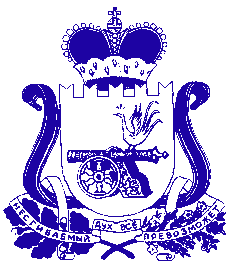 СОВЕТ ДЕПУТАТОВТУПИКОВСКОГО СЕЛЬСКОГО ПОСЕЛЕНИЯХОЛМ-ЖИРКОВСКОГО РАЙОНА СМОЛЕНСКОЙ ОБЛАСТИР Е Ш Е Н И Еот  15 ноября  2022 года                                      № 32О проведении публичных слушаний по  проекту  решения   «О бюджете муниципального образования Тупиковского  сельского  поселения Холм-Жирковского  Района Смоленской  области  на 2023 год иплановый период 2024 и 2025 годов»              В целях обсуждения проекта бюджета муниципального образования Тупиковского сельского поселения Холм-Жирковского района Смоленской области  на 2023 год и плановый период 2024 и 2025 годов, руководствуясь Федеральным законом от 06.10.2003 года № 131-ФЗ «Об общих принципах организации местного самоуправления в Российской Федерации», статьи 14 Устава Тупиковского сельского поселения Холм-Жирковского района Смоленской области, решением Совета депутатов Тупиковского сельского поселения Холм-Жирковского района Смоленской области от 29.07.2019 года № 15 «О порядке организации и проведения публичных слушаний на территории муниципального образования Тупиковского сельского поселения Холм-Жирковского района Смоленской области», Совет депутатов Тупиковского сельского поселения Холм-Жирковского района Смоленской области                        РЕШИЛ:              1.Провести публичные слушания по проекту бюджета муниципального образования Тупиковского сельского поселения Холм-Жирковского района Смоленской области на 2023 год и  плановый период  2024 – 2025 годов.              2. Назначить проведение публичных слушаний по рассмотрению проекта бюджета на 2023 год и  плановый период  2024 – 2025 годов на 10 декабря 2022 года в 11 часов в помещении Администрации Тупиковского сельского поселения Холм-Жирковского района Смоленской области по адресу: Смоленская область, Холм-Жирковский район, ст. Владимирский Тупик, улица Пушкина, дом № 6.             3. Утвердить прилагаемый состав оргкомитета по проведению публичных слушаний по рассмотрению проекта бюджета муниципального образования Тупиковского сельского поселения Холм-Жирковского района Смоленской области на 2023 год и плановый период  2024 – 2025 годов (приложение № 1).            4. Обнародовать данное решение путем размещения на информационных стендах Тупиковского сельского поселения Холм – Жирковского района Смоленской области.Глава муниципального образованияТупиковского сельского поселенияХолм-Жирковского районаСмоленской области                                                                 М.В.Козел  Приложение № 1 к решению Совета  депутатов Тупиковского сельского поселения Холм – Жирковского района Смоленской области от 15.11.2022 года  № 32Составоргкомитета по проведению публичных слушаний по проектубюджета муниципального образования Тупиковского сельского поселенияХолм-Жирковского района Смоленской области на 2023 год и на  плановый период 2024 и 2025 годов                     1. Перов Александр Николаевич  - депутат Совета депутатов Тупиковского сельского поселения                                                           Холм-Жирковского района  Смоленской области – председатель оргкомитета2. Кокарева Ольга Владимировна – депутат Совета депутатов Тупиковского сельского поселения                                                              Холм-Жирковского района Смоленской области – член оргкомитета3. Киреева Ольга Ивановна -   депутат Совета депутатов  Тупиковского сельского поселения                                                              Холм-Жирковского района  Смоленской области – член оргкомитета.ПРОЕКТСОВЕТ ДЕПУТАТОВ  ТУПИКОВСКОГО СЕЛЬСКОГО ПОСЕЛЕНИЯ ХОЛМ-ЖИРКОВСКОГО РАЙОНА СМОЛЕНСКОЙ ОБЛАСТИР Е Ш Е Н И Е        от                                                                      №  О бюджете муниципального           образования Тупиковского сельского поселения Холм-Жирковского района Смоленской области на 2023 год и на    плановый период 2024 и 2025   годовРуководствуясь Федеральным законом от 06.10.2003 № 131- ФЗ «Об общих принципах организации местного самоуправления в Российской Федерации», Бюджетным кодексом Российской Федерации, областным законом «Об областном бюджете на 2023 год и на плановый период 2024 и 2025 годов », Уставом  муниципального образования Тупиковского сельского поселения Холм-Жирковского района Смоленской областиСовет депутатов Тупиковского сельского поселения Холм-Жирковского района Смоленской области РЕШИЛ:Статья 11.Утвердить основные характеристики  бюджета муниципального образования  Тупиковского сельского поселения Холм-Жирковского  района Смоленской области (далее - местный бюджет) на 2023 год:1) общий объем доходов  местного бюджета   в сумме 8189,5 тыс. рублей, в том числе объем безвозмездных поступлений в сумме 5031,8 тыс. рублей, из которых объем получаемых межбюджетных трансфертов – 5031,8 тыс. рублей;2) общий объем расходов местного бюджета  в   сумме   8189,5 тыс. рублей;3) дефицит местного бюджета в сумме 0,0 тыс. рублей. 2. Утвердить общий объем межбюджетных трансфертов, предоставляемых бюджетам бюджетной системы Российской Федерации в 2023 году из местного бюджета, в сумме 24,3 тыс. рублей, в том числе общий объем межбюджетных трансфертов, предоставляемых бюджету муниципального района из местного бюджета в 2023 году, в сумме 24,3 тыс. рублей.3.Утвердить основные характеристики  бюджета муниципального образования  Тупиковского сельского поселения Холм-Жирковского  района Смоленской области  (далее – местный бюджет) на плановый период 2024 и 2025 годов:1) общий объем доходов  местного бюджета  на 2024 год в сумме 3508,5 тыс. рублей, в том числе объем безвозмездных поступлений в сумме 190,7 тыс. рублей, из которых объем получаемых межбюджетных трансфертов – 190,7 тыс. рублей, и на 2025 год в сумме 3684,3 тыс. рублей, в том числе объем безвозмездных поступлений в сумме 188,5 тыс. рублей, из которых объем получаемых межбюджетных трансфертов – 188,5 тыс. рублей;2) общий объем расходов местного бюджета на 2024 год в сумме  3508,5 тыс. рублей, в том числе условно утвержденные расходы (без учета расходов, предусмотренных за счет межбюджетных трансфертов из других бюджетов бюджетной системы Российской Федерации, имеющих целевое назначение) в сумме  86,0 тыс. рублей; и на 2025 год в сумме 3684,3 тыс. рублей, в том числе условно утвержденные расходы (без учета расходов, предусмотренных за счет межбюджетных трансфертов из других бюджетов бюджетной системы Российской Федерации, имеющих целевое назначение) в сумме  в сумме  181,0 тыс. рублей;3) дефицит местного бюджета на 2024 год в сумме 0,0 тыс. рублей, и на 2025 год в сумме 0,0 тыс. рублей.4. Утвердить общий объем межбюджетных трансфертов, предоставляемых бюджетам бюджетной системы Российской Федерации в 2024 году из местного бюджета, в сумме 25,3 тыс. рублей, в том числе общий объем межбюджетных трансфертов, предоставляемых бюджету муниципального района из местного бюджета в 2024 году, в сумме 25,3 тыс. рублей.5. Утвердить общий объем межбюджетных трансфертов, предоставляемых бюджетам бюджетной системы Российской Федерации в 2025 году из местного бюджета, в сумме 26,2 тыс. рублей, в том числе общий объем межбюджетных трансфертов, предоставляемых бюджету муниципального района из местного бюджета в 2025 году, в сумме 26,2 тыс. рублей.Статья 2Утвердить источники финансирования дефицита местного бюджета:1) на 2023 год согласно приложению 1 к настоящему решению2) на плановый период 2024 и 2025 годов  согласно приложению 2 к настоящему решению.Статья 3Утвердить нормативы распределения  доходов местного бюджета  на 2023 год и на плановый период 2024 и 2025 годов согласно приложению 3 к настоящему решению.Статья 4Утвердить прогнозируемые доходы местного бюджета, за исключением безвозмездных поступлений:1) на 2023 год согласно приложению 4 к настоящему решению;2) на плановый период 2024 и 2025 годов согласно приложению 5 к настоящему решению.  Статья 5Утвердить прогнозируемые безвозмездные поступления в местный бюджет:1) на 2023 год согласно приложению 6 к настоящему решению;2) на плановый период 2024 и 2025 годов согласно приложению 7 к настоящему решению.Статья 6Утвердить распределение бюджетных ассигнований по разделам, подразделам, целевым статьям (муниципальным программам и непрограммным направлениям деятельности), группам (группам и подгруппам) видов расходов классификации расходов бюджетов:1) на 2023 год согласно приложению 8 к настоящему решению;2) на плановый период 2024 и 2025 годов согласно приложению 9 к настоящему решению.Статья 7Утвердить распределение бюджетных ассигнований по целевым статьям (муниципальным программам и непрограммным направлениям деятельности), группам (группам и подгруппам) видов расходов классификации расходов бюджетов:1) на 2023 год согласно приложению 10 к настоящему решению;2) на плановый период 2024 и 2025 годов согласно приложению 11 к настоящему решению.Статья 8Утвердить ведомственную структуру расходов местного  бюджета (распределение бюджетных ассигнований по главным распорядителям бюджетных средств, разделам, подразделам, целевым статьям (муниципальным программам и непрограммным направлениям деятельности), группам (группам и подгруппам) видов расходов классификации расходов бюджетов:1) на 2023 год согласно приложению 12 к настоящему решению;2) на плановый период 2024 и 2025 годов согласно приложению 13 к настоящему решению.Статья 9Утвердить общий объем бюджетных ассигнований, направляемых на исполнение публичных нормативных обязательств, в 2023 году в сумме  78,0 тыс. рублей, в 2024 году в сумме 0,0 тыс. рублей, в 2025 году в сумме   0,0 тыс. рублей.Статья 101.Утвердить объем бюджетных ассигнований на финансовое обеспечение реализации муниципальных программ в 2023 году в сумме  7334,8 тыс. рублей, в 2024 году в сумме 3001,8 тыс. рублей, в 2025 году в сумме  3078,7 тыс. рублей.2.Утвердить распределение бюджетных ассигнований по муниципальным программам и непрограммным направлениям деятельности:1) на 2023 год согласно приложению 14 к настоящему решению;2) на плановый период 2024 и 2025 годов согласно приложению 15 к настоящему решению.Статья 111.Утвердить объем бюджетных ассигнований дорожного фонда Тупиковского сельского поселения Холм-Жирковского района Смоленской области:1) на 2023 год в сумме 2452,7тыс. рублей;2) на 2024 год в сумме 2576,9 тыс. рублей;3) на 2025 год в сумме 2712,6 тыс. рублей.2.Утвердить прогнозируемый объем доходов Тупиковского сельского поселения Холм-Жирковского района Смоленской области в части доходов, установленных решением от 23.04.2020г №19 «Об утверждении Положения о муниципальном дорожном фонде и осуществлении дорожной деятельности на территории Тупиковского сельского поселения Холм-Жирковского района Смоленской области» 1) в 2023 году в сумме 2452,7 тыс. рублей согласно приложению 16 к настоящему решению;2) в плановом периоде 2024 и 2025 годов в сумме 2576,9 тыс. рублей и в сумме 2712,6 тыс. рублей соответственно согласно приложению 17 к настоящему решению.Статья 12Утвердить в составе расходов местного бюджета резервный фонд Администрации Тупиковского сельского поселения Холм-Жирковского района  Смоленской области:1) на 2023 год в размере 50,0 тыс. рублей, что составляет 0,6 процента от общего объема расходов  местного бюджета;2) на 2024 год в размере 0,0 тыс. рублей, что составляет 0,0 процента от общего объема расходов местного бюджета;3) на 2025 год в размере 0,0 тыс. рублей, что составляет  0,0 процента от общего объема расходов местного бюджета.Статья 13Утвердить Программу муниципальных внутренних заимствований Тупиковского сельского поселения Холм-Жирковского района  Смоленской области:1) на 2023 год согласно приложению 18 к настоящему решению;2) на плановый период 2024 и 2025 годов согласно приложению 19 к настоящему решению.Статья 141. Установить:           1) верхний предел муниципального внутреннего долга на 1 января 2024 года по долговым обязательствам муниципального образования Тупиковского сельского поселения в сумме 0,0 тыс. рублей, в том числе верхний предел долга по муниципальным гарантиям муниципального образования Тупиковского сельского поселения в сумме 0,0 тыс. рублей;2) верхний предел муниципального внутреннего долга на 1 января 2025 года по долговым обязательствам муниципального образования Тупиковского сельского поселения в сумме 0,0 тыс. рублей, в том числе верхний предел долга по муниципальным гарантиям муниципального образования Тупиковского сельского поселения в сумме 0,0 тыс. рублей;3) верхний предел муниципального внутреннего долга на 1 января 2026 года по долговым обязательствам муниципального образования Тупиковского сельского поселения в сумме 0,0 тыс. рублей, в том числе верхний предел долга по муниципальным гарантиям муниципального образования Тупиковского сельского поселения в сумме 0,0 тыс. рублей.2.Утвердить объем расходов бюджета Тупиковского сельского поселения на обслуживание муниципального долга:1) на 2023 год в размере 0,0 тыс. рублей, что составляет 0,0 процента от объема расходов  местного бюджета, за исключением объема расходов, которые осуществляются за счет субвенций, предоставляемых из бюджетов бюджетной системы Российской Федерации;2) на 2024 год в размере 0,0 тыс. рублей, что составляет 0,0 процента от объема расходов местного бюджета, за исключением объема расходов, которые осуществляются за счет субвенций, предоставляемых из бюджетов бюджетной системы Российской Федерации;3) на 2025 год в размере 0,0 тыс. рублей, что составляет 0,0 процента от объема расходов местного бюджета, за исключением объема расходов, которые осуществляются за счет субвенций, предоставляемых из бюджетов бюджетной системы Российской Федерации.Статья 15Утвердить общий объем бюджетных ассигнований, предусмотренных на исполнение муниципальных гарантий муниципального образования  Тупиковского сельского поселения Холм-Жирковского района  Смоленской области по возможным гарантийным случаям:1) на 2023 год в сумме 0,0 тыс. рублей;2) на 2024 год в сумме 0,0 тыс. рублей;3) на 2025 год в сумме 0,0 тыс. рублей.Статья 161. Установить, что в 2023 году Управление Федерального казначейства по Смоленской области осуществляет казначейское сопровождение средств в валюте Российской Федерации, предоставляемых из местного бюджета, указанных в части 2 настоящей статьи (далее – целевые средства).2. Установить, что в соответствии со статьей 24226 Бюджетного кодекса Российской Федерации казначейскому сопровождению подлежат следующие целевые средства:1) авансы и расчеты по муниципальным контрактам о поставке товаров, выполнении работ, оказании услуг, заключаемым на сумму не менее 50 миллионов рублей;2) авансы и расчеты по контрактам (договорам) о поставке товаров, выполнении работ, оказании услуг, заключаемым на сумму не менее 50 миллионов рублей, источником финансового обеспечения исполнения обязательств по которым являются средства, предоставленные в рамках исполнения муниципальных контрактов, контрактов (договоров), указанных в подпункте 1 настоящего пункта.Статья 17Настоящее решение вступает в силу с 1 января 2023 года.Глава муниципального образованияТупиковского сельского поселенияХолм-Жирковского района Смоленской области                                                                               М.В.КозелСОВЕТ ДЕПУТАТОВ ТУПИКОВСКОГО СЕЛЬСКОГО ПОСЕЛЕНИЯ ХОЛМ-ЖИРКОВСКОГО РАЙОНА СМОЛЕНСКОЙ ОБЛАСТИ
Р Е Ш Е Н И Еот 15 ноября 2022 года                                         № 33 Об установлении порядка учета предложений и  участия  граждан  в обсуждении  проекта решения  Совета    депутатов Тупиковского сельского поселения «О  внесении изменений и дополнений в Устав Тупиковского сельского поселения                             Холм-Жирковского района Смоленской области»                Руководствуясь частью 4 статьи 44  Федерального закона  от 06.10.2003 года № 131-ФЗ «Об общих принципах организации местного самоуправления в Российской Федерации, статьей 39 Устава  Тупиковского сельского поселения Холм-Жирковского района Смоленской области, Совет депутатов Тупиковского сельского поселения Холм-Жирковского района Смоленской области         Р Е Ш И Л:         	1. Установить следующий порядок учета предложений  по проекту решения «О внесении изменений и дополнений в Устав Тупиковского сельского поселения  Холм-Жирковского района Смоленской области»:       	1.1. ознакомление с проектом решения  через  печатное  средство массовой  информации  Тупиковского сельского поселения Холм-Жирковского района Смоленской области «ТУПИКОВСКИЙ ВЕСТНИК» и официальный сайт Администрации Тупиковского сельского поселения Холм-Жирковского района Смоленской области.        	1.2.  прием     предложений   граждан  по проекту решения  в письменной форме до 29  ноября  2022 года включительно по адресу: Смоленская область, Холм-Жирковский район, ст.Владимирский Тупик, ул.Пушкина, д.6. 	1.3. анализ поступивших предложений. 	2. Назначить публичные слушания по проекту решения Совета депутатов  Тупиковского сельского поселения Холм-Жирковского района Смоленской области «О внесении изменений и дополнений в Устав Тупиковского сельского поселения Холм-Жирковского района Смоленской области» на 30 ноября 2022 года в 11 часов в здании Администрации  Тупиковского сельского поселения Холм-Жирковского района Смоленской области, ст.Владимирский Тупик, ул. Пушкина, д. 6. 	3. Изменения, внесенные в Устав Тупиковского сельского поселения Холм-Жирковского района Смоленской области, утвердить на сессии Совета депутатов Тупиковского сельского поселения Холм-Жирковского района Смоленской области.       	 4. Утвердить  состав оргкомитета по проведению публичных слушаний   согласно приложению.       	 3. Настоящее решение вступает в силу со дня официального опубликования в печатном средстве массовой  информации Тупиковского сельского поселения Холм-Жирковского района Смоленской области «ТУПИКОВСКИЙ ВЕСТНИК».Глава муниципального образованияТупиковского сельского поселенияХолм-Жирковского районаСмоленской области                                                                                      М.В. КозелПриложение к решению Совета депутатов Тупиковского сельского поселения Холм-Жирковского района Смоленской области от 15.11.2022г.  № 33Состав оргкомитета по проведению публичных слушаний  1.  Киреева Ольга Ивановна – депутат Совета депутатов Тупиковского сельского поселения Холм-Жирковского района Смоленской области2. Перов Александр Николаевич – депутат Совета депутатов Тупиковского сельского поселения Холм-Жирковского района Смоленской области3. Богданова Елена Владимировна  - депутат Совета депутатов Тупиковского сельского поселения Холм-Жирковского района Смоленской областиП Р О Е К Т СОВЕТ ДЕПУТАТОВ  ТУПИКОВСКОГО СЕЛЬСКОГО ПОСЕЛЕНИЯ ХОЛМ-ЖИРКОВСКОГО РАЙОНА СМОЛЕНСКОЙ ОБЛАСТИР Е Ш Е Н И Еот                                                                              №  О внесении изменений и дополнений в Устав Тупиковского сельского поселения                                  Холм-Жирковского района Смоленской областиВ целях приведения Устава Тупиковского сельского поселения                               Холм-Жирковского района Смоленской области в соответствие с Федеральным законом от 6 октября 2003 № 131-ФЗ «Об общих принципах организации местного самоуправления в Российской Федерации» (с изменениями и дополнениями), Совет депутатов  Тупиковского сельского поселения Холм-Жирковского района Смоленской областиР Е Ш И Л:1. Внести в Устав Тупиковского сельского поселения Холм-Жирковского района Смоленской области (в редакции решений Совета депутатов Тупиковского сельского поселения Холм-Жирковского района Смоленской области от 09.11.2020 № 41, от 03.06.2021 № 14), следующие изменения:часть 1 статьи 7 изложить в следующей редакции:«1. Изменение границ сельского поселения, преобразование сельского поселения осуществляется областным законом в соответствии с требованиями, предусмотренными статьями 11-13 Федерального закона «Об общих принципах организации местного самоуправления в Российской Федерации».»; 	2) в статье 8: 	а) в пункте 9 части 1 слова «осуществление контроля за их соблюдением» заменить словами «осуществление муниципального контроля в сфере благоустройства, предметом которого является соблюдение правил благоустройства территории поселения, требований к обеспечению доступности для инвалидов объектов социальной, инженерной и транспортной инфраструктур и предоставляемых услуг»;  	б) в части 2: 	- пункт 2 изложить в следующей редакции: 	«2) осуществление муниципального контроля за исполнением единой теплоснабжающей организацией обязательств по строительству, реконструкции и (или) модернизации объектов теплоснабжения;»; 	- в пункте 3 слова «за сохранностью автомобильных дорог местного значения» заменить словами «на автомобильном транспорте, городском наземном электрическом транспорте и в дорожном хозяйстве»; 	- в пункте 15 слова «использования и охраны» заменить словами «охраны и использования»;  	- в пункте 19 слова «, проведение открытого аукциона на право заключить договор о создании искусственного земельного участка» исключить; 	3) в статье 10:а) часть 2 изложить в следующей редакции:«2. Организация и осуществление видов муниципального контроля регулируются Федеральным законом от 31 июля 2020 года № 248-ФЗ «О государственном контроле (надзоре) и муниципальном контроле в Российской Федерации» (далее - Федеральный закон от 31 июля 2020 года № 248-ФЗ).»;б) дополнить частью 3 следующего содержания:«3. В соответствии с частью 9 статьи 1 Федерального закона от 31 июля 2020 года № 248-ФЗ муниципальный контроль подлежит осуществлению при наличии в границах сельского поселения объектов соответствующего вида контроля.»;	4) в части 7 статьи 11 слова «в избирательную комиссию муниципального образования Тупиковского сельского поселения Холм-Жирковского района Смоленской области (далее – избирательная комиссия)» заменить словами «в избирательную комиссию, на которую решением избирательной комиссии Смоленской области возложено исполнение полномочий по подготовке и проведению местного референдума (далее в настоящей статье – избирательная комиссия)»;	5) часть 6 статьи 16 изложить в следующей редакции: «6. Порядок организации и проведения публичных слушаний определяется решением Совета депутатов и должен предусматривать заблаговременное оповещение жителей сельского поселения о времени и месте проведения публичных слушаний, заблаговременное ознакомление с проектом муниципального правового акта, в том числе посредством его размещения на официальном сайте Администрации Тупиковского сельского поселения Холм-Жирковского района Смоленской области в информационно -телекоммуникационной сети «Интернет» (далее в настоящей статье - официальный сайт), возможность представления жителями сельского поселения своих замечаний и предложений по вынесенному на обсуждение проекту муниципального правового акта, в том числе посредством официального сайта, другие меры, обеспечивающие участие в публичных слушаниях жителей сельского поселения, опубликование (обнародование) результатов публичных слушаний, включая мотивированное обоснование принятых решений, в том числе посредством их размещения на официальном сайте.»; 	6) в части 3 статьи 26: 	а) пункт 4 признать утратившим силу; 	б) пункт 12 признать утратившим силу; 	7) в абзаце втором части 4 статьи 28 слова «в избирательную комиссию» заменить словами «в избирательную комиссию, на которую решением избирательной комиссии Смоленской области возложено исполнение полномочий по подготовке и проведению выборов в органы местного самоуправления»; 	8) в части 9 статьи 33: 	а) дополнить пунктом 3.1. следующего содержания: 	«3.1.) осуществление муниципального контроля за исполнением единой теплоснабжающей организацией обязательств по строительству, реконструкции и (или) модернизации объектов теплоснабжения;»; 	б) в пункте 16  слова «за сохранностью автомобильных дорог местного значения» заменить словами «на автомобильном транспорте, городском наземном электрическом транспорте и в дорожном хозяйстве»; 	в) пункт 30 изложить в следующей редакции: 	«30) осуществление муниципального контроля в сфере благоустройства, предметом которого является соблюдение правил благоустройства территории сельского поселения, требований к обеспечению доступности для инвалидов объектов социальной, инженерной и транспортной инфраструктур и предоставляемых услуг, организация благоустройства территории сельского поселения в соответствии с указанными правилами;»; 	г) в пункте 34 слова «использования и охраны» заменить словами «охраны и использования»; 	д) в пункте 45 слова «, проведение открытого аукциона на право заключить договор о создании искусственного земельного участка» исключить; 	9) статью 36 признать утратившей силу.	2. Настоящее решение подлежит официальному опубликованию в печатном средстве массовой информации Тупиковского сельского поселения  Холм-Жирковского района Смоленской области «ТУПИКОВСКИЙ ВЕСТНИК» после его государственной регистрации в Управлении Министерства юстиции Российской Федерации по Смоленской области и вступает в силу со дня его официального опубликования, за исключением пунктов 4, 6, 7, 9 настоящего решения.	3. Пункты 4, 6, 7, 9 настоящего решения вступают в силу с 1 января 2023.Глава муниципального образованияТупиковского сельского поселенияХолм-Жирковского районаСмоленской области                                                                                М.В. Козел СОВЕТ ДЕПУТАТОВ  ТУПИКОВСКОГО СЕЛЬСКОГО ПОСЕЛЕНИЯ ХОЛМ-ЖИРКОВСКОГО РАЙОНА СМОЛЕНСКОЙ ОБЛАСТИР Е Ш Е Н И Еот 15 ноября 2022 года                                       №  34О внесении изменений в решение Совета депутатов Тупиковского сельского поселения Холм-Жирковского района Смоленской области от 27.09. 2018 № 33  «О налоге на имущество физических лиц на территории Тупиковского сельского поселения Холм-Жирковского района Смоленской области»  В целях приведения в соответствие с Налоговым кодексом Российской Федерации, Совет депутатов  Тупиковского сельского поселения Холм-Жирковского района Смоленской области             Р Е Ш И Л: 	1. Внести в решение Совета депутатов Тупиковского сельского поселения Холм-Жирковского района Смоленской области от 27.09.2018г.  № 33  «О 
налоге на имущество физических лиц на территории  Тупиковского сельского поселения Холм-Жирковского района Смоленской области» (в редакции решений Совета депутатов от 08.04.2019г. № 14, от 14.11.2019г. № 46, от 26.11.2021г. № 38) следующие изменения: 1) в пункте 2 слова «Налоговая» заменить словами «Если иное не установлено настоящим пунктом, налоговая»;2) пункт 2 дополнить абзацем следующего содержания: «Налоговая база в отношении объекта налогообложения за налоговый период 2023 года определяется как его кадастровая стоимость, внесенная в Единый государственный реестр недвижимости и подлежащая применению с 1 января 2022 года с учетом особенностей, предусмотренных статьей 403 Налогового кодекса Российской Федерации, в случае, если кадастровая стоимость такого объекта налогообложения, внесенная в Единый государственный реестр недвижимости и подлежащая применению с 1 января 2023 года, превышает кадастровую стоимость такого объекта налогообложения, внесенную в Единый государственный реестр недвижимости и подлежащую применению с 1 января 2022 года, за исключением случаев, если кадастровая стоимость соответствующего объекта налогообложения увеличилась вследствие изменения его характеристик.»2. Опубликовать настоящее решение в  печатном средстве массовой информации Тупиковского сельского поселения Холм-Жирковского района смоленской области «ТУПИКОВСКИЙ ВЕСТНИК».3. Настоящее решение вступает в силу с 1 января 2023 года, но не ранее чем по истечении одного месяца со дня его официального опубликования.Глава муниципального образованияТупиковского сельского поселенияХолм-Жирковского  района Смоленской области                                                                         М.В. Козел СОВЕТ ДЕПУТАТОВ  ТУПИКОВСКОГО СЕЛЬСКОГО ПОСЕЛЕНИЯ ХОЛМ-ЖИРКОВСКОГО РАЙОНА СМОЛЕНСКОЙ ОБЛАСТИР Е Ш Е Н И Еот 15 ноября 2022 года                                        № 35Об установлении земельного налога на территории Тупиковского сельского поселения Холм-Жирковского района Смоленской области В соответствии с пунктом 4 статьи 12, главой 31 Налогового кодекса Российской Федерации, Уставом Тупиковского сельского поселения Холм-Жирковского района Смоленской области, Совет депутатов Тупиковского сельского поселения Холм-Жирковского района Смоленской областиР Е Ш И Л:1. Ввести на территории Тупиковского сельского поселения Холм-Жирковского района Смоленской области земельный налог (далее – налог).2. Если иное не установлено пунктом 1 статьи 391 Налогового кодекса Российской Федерации, налоговая база определяется в отношении каждого земельного участка как его кадастровая стоимость, внесенная в Единый государственный реестр недвижимости и подлежащая применению с 1 января года, являющегося налоговым периодом, с учетом особенностей, предусмотренных настоящей статьей.Налоговая база в отношении земельного участка за налоговый период 2023 года определяется как его кадастровая стоимость, внесенная в Единый государственный реестр недвижимости и подлежащая применению с 1 января 2022 года с учетом особенностей, предусмотренных настоящей статьей, в случае, если кадастровая стоимость такого земельного участка, внесенная в Единый государственный реестр недвижимости и подлежащая применению с 1 января 2023 года, превышает кадастровую стоимость такого земельного участка, внесенную в Единый государственный реестр недвижимости и подлежащую применению с 1 января 2022 года, за исключением случаев, если кадастровая стоимость соответствующего земельного участка увеличилась вследствие изменения его характеристик.3. Установить налоговые ставки в следующих размерах: 	1) 0,3 процента в отношении земельных участков:          	1.1.  отнесенных к землям сельскохозяйственного назначения или к землям в составе зон сельскохозяйственного использования в населенных пунктах и используемых для сельскохозяйственного производства;	 1.2. предназначенных для сельскохозяйственного использования;          	1.3. занятых жилищным фондом и объектами инженерной инфраструктуры жилищно-коммунального комплекса (за исключением доли в праве на земельный участок, приходящейся на объект, не относящийся к жилищному фонду и к объектам инженерной инфраструктуры жилищно-коммунального комплекса) или приобретенных (предоставленных) для жилищного строительства (за исключением земельных участков, приобретенных (предоставленных) для индивидуального жилищного строительства, используемых в предпринимательской деятельности);          	1.4.  не используемых в предпринимательской деятельности, приобретенных (предоставленных) для ведения личного подсобного хозяйства, садоводства или огородничества, а также земельных участков общего назначения, предусмотренных Федеральным законом от 29 июля 2017 года N 217-ФЗ «О ведении гражданами садоводства и огородничества для собственных нужд и о внесении изменений в отдельные законодательные акты Российской Федерации»;  	1.5. предназначенных для размещения домов индивидуальной жилой застройки;           1.6  ограниченных в обороте в соответствии с законодательством Российской Федерации, предоставленные для обеспечения обороны, безопасности и таможенных нужд.                   	 2) 1,5 процента в отношении земельных участков:         2.1. отнесенных к землям сельскохозяйственного назначения, но не используемых в сельскохозяйственном производстве;           2.2.  предназначенных  для размещения объектов энергетики;           2.3. предназначенные для размещения объектов торговли, общественного питания и бытового обслуживания; 	2.4. предназначенные для размещения производственных и административных зданий, строений сооружений, промышленности, коммунального хозяйства, материально-технического, продовольственного снабжения, сбыта и заготовок;          2.5.  в отношении прочих земельных участков.4. Установить отчетными периодами для налогоплательщиков-организаций первый квартал, второй квартал и третий квартал календарного года.Авансовые платежи по налогу подлежат уплате налогоплательщиками-организациями в срок не позднее последнего числа месяца, следующего за истекшим отчетным периодом.Налог подлежит уплате налогоплательщиками-организациями в срок не позднее 1 марта года, следующего за истекшим налоговым периодом.5. Налоговые льготы, установленные статьей 395 Налогового кодекса Российской Федерации, действуют на территории Тупиковского сельского поселения Холм-Жирковского района Смоленской области.Так же освобождаются от налогообложения в размере 100 процентов: 	1) органы местного самоуправления Тупиковского сельского поселения Холм-Жирковского района Смоленской области; 	2) автономные, бюджетные и казенные учреждения, финансовое обеспечение деятельности которых осуществляется за счет средств бюджета муниципального образования «Холм-Жирковский район»), полностью   или   частично   финансируемые   за   счет   средств   бюджета муниципального образования «Холм-Жирковский район» Смоленской области и бюджета  Тупиковского сельского поселения на основании бюджетной сметы или в виде субсидий на возмещение нормативных затрат, связанных с оказанием ими в соответствии с муниципальным заданием муниципальных услуг (выполненных работ); 	3) дети – сироты,  имеющие земельные участки на территории Тупиковского сельского поселения; 	4) ветераны и инвалиды боевых действий и лица, приравненные к ним, имеющие земельные участки на территории администрации Тупиковского сельского поселения;	5) граждане в возрасте 70 лет и старше – в отношении одного земельного участка (по выбору налогоплательщика), имеющегося в собственности;         6) государственные бюджетные учреждения, созданные Смоленской областью в целях распоряжения объектами государственной собственности Смоленской области;	7) инвесторы (физические и юридические лица) в отношении земельных участков, используемых ими для реализации инвестиционного проекта. Льгота предоставляется в течение срока реализации инвестиционного проекта, но не более трех налоговых периодов.6. Признать утратившим силу решение Совета депутатов Тупиковского сельского поселения Холм-Жирковского района Смоленской области от 15.11.2010г. № 12«Об установлении земельного налога  на территории Тупиковского сельского поселения Холм-Жирковского района Смоленской области».      7. Признать утратившим силу решение Совета депутатов Тупиковского сельского поселения Холм-Жирковского района Смоленской области от 14.04.2011г. № 8 «О внесении изменений в решение Совета депутатов  Тупиковского сельского поселения Холм-Жирковского района Смоленской области от 15.11.2010г. № 12 «Об установлении земельного налога на территории Тупиковского сельского поселения Холм-Жирковского района Смоленской области»;-  Признать утратившим силу решение Совета депутатов Тупиковского сельского поселения Холм-Жирковского района Смоленской области от 15.11.2012г. № 27«О внесении изменений в решение Совета депутатов  Тупиковского сельского поселения Холм-Жирковского района Смоленской области от 15.11.2010г. № 12 «Об установлении земельного налога на территории Тупиковского сельского поселения Холм-Жирковского района Смоленской области»;         - Признать утратившим силу решение Совета депутатов Тупиковского сельского поселения Холм-Жирковского района Смоленской области от  28.03.2013г. № 7«О внесении изменений в решение Совета депутатов  Тупиковского сельского поселения Холм-Жирковского района Смоленской области от 15.11.2010г. № 12 «Об установлении земельного налога на территории Тупиковского сельского поселения Холм-Жирковского района Смоленской области»;         - Признать утратившим силу решение Совета депутатов Тупиковского сельского поселения Холм-Жирковского района Смоленской области от  22.10.2013г. № 22 «О внесении изменений в решение Совета депутатов  Тупиковского сельского поселения Холм-Жирковского района Смоленской области от 15.11.2010г. № 12 «Об установлении земельного налога на территории Тупиковского сельского поселения Холм-Жирковского района Смоленской области»;         - Признать утратившим силу решение Совета депутатов Тупиковского сельского поселения Холм-Жирковского района Смоленской области от  14.11.2014г. № 25«О внесении изменений в решение Совета депутатов  Тупиковского сельского поселения Холм-Жирковского района Смоленской области от 15.11.2010г. № 12 «Об установлении земельного налога на территории Тупиковского сельского поселения Холм-Жирковского района Смоленской области»;         - Признать утратившим силу решение Совета депутатов Тупиковского сельского поселения Холм-Жирковского района Смоленской области от  19.01.2016г. № 2«О внесении изменений в решение Совета депутатов  Тупиковского сельского поселения Холм-Жирковского района Смоленской области от 15.11.2010г. № 12 «Об установлении земельного налога на территории Тупиковского сельского поселения Холм-Жирковского района Смоленской области»;         - Признать утратившим силу решение Совета депутатов Тупиковского сельского поселения Холм-Жирковского района Смоленской области от  26.10.2016г. № 25 «О внесении изменений в решение Совета депутатов  Тупиковского сельского поселения Холм-Жирковского района Смоленской области от 15.11.2010г. № 12 «Об установлении земельного налога на территории Тупиковского сельского поселения Холм-Жирковского района Смоленской области»;         - Признать утратившим силу решение Совета депутатов Тупиковского сельского поселения Холм-Жирковского района Смоленской области от  23.12.2016г. № 32«О внесении изменений в решение Совета депутатов  Тупиковского сельского поселения Холм-Жирковского района Смоленской области от 15.11.2010г. № 12 «Об установлении земельного налога на территории Тупиковского сельского поселения Холм-Жирковского района Смоленской области»;         - Признать утратившим силу решение Совета депутатов Тупиковского сельского поселения Холм-Жирковского района Смоленской области от  28.04.2017г. № 10«О внесении изменений в решение Совета депутатов  Тупиковского сельского поселения Холм-Жирковского района Смоленской области от 15.11.2010г. № 12 «Об установлении земельного налога на территории Тупиковского сельского поселения Холм-Жирковского района Смоленской области»;         - Признать утратившим силу решение Совета депутатов Тупиковского сельского поселения Холм-Жирковского района Смоленской области от  19.07.2017г. № 20«О внесении изменений в решение Совета депутатов  Тупиковского сельского поселения Холм-Жирковского района Смоленской области от 15.11.2010г. № 12 «Об установлении земельного налога на территории Тупиковского сельского поселения Холм-Жирковского района Смоленской области»;         - Признать утратившим силу решение Совета депутатов Тупиковского сельского поселения Холм-Жирковского района Смоленской области от  27.09.2017г. № 23«О внесении изменений в решение Совета депутатов  Тупиковского сельского поселения Холм-Жирковского района Смоленской области от 15.11.2010г. № 12 «Об установлении земельного налога на территории Тупиковского сельского поселения Холм-Жирковского района Смоленской области»;         - Признать утратившим силу решение Совета депутатов Тупиковского сельского поселения Холм-Жирковского района Смоленской области от  14.11.2017г. № 36«О внесении изменений в решение Совета депутатов  Тупиковского сельского поселения Холм-Жирковского района Смоленской области от 15.11.2010г. № 12 «Об установлении земельного налога на территории Тупиковского сельского поселения Холм-Жирковского района Смоленской области»;         - Признать утратившим силу решение Совета депутатов Тупиковского сельского поселения Холм-Жирковского района Смоленской области от  07.02.2018г. № 4 «О внесении изменений в решение Совета депутатов  Тупиковского сельского поселения Холм-Жирковского района Смоленской области от 15.11.2010г. № 12 «Об установлении земельного налога на территории Тупиковского сельского поселения Холм-Жирковского района Смоленской области»;         - Признать утратившим силу решение Совета депутатов Тупиковского сельского поселения Холм-Жирковского района Смоленской области от  02.10.2018г. № 37«О внесении изменений в решение Совета депутатов  Тупиковского сельского поселения Холм-Жирковского района Смоленской области от 15.11.2010г. № 12 «Об установлении земельного налога на территории Тупиковского сельского поселения Холм-Жирковского района Смоленской области»;         - Признать утратившим силу решение Совета депутатов Тупиковского сельского поселения Холм-Жирковского района Смоленской области от  06.11.2018г. № 42«О внесении изменений в решение Совета депутатов  Тупиковского сельского поселения Холм-Жирковского района Смоленской области от 15.11.2010г. № 12 «Об установлении земельного налога на территории Тупиковского сельского поселения Холм-Жирковского района Смоленской области»;         - Признать утратившим силу решение Совета депутатов Тупиковского сельского поселения Холм-Жирковского района Смоленской области от  28.01.2019г. № 2«О внесении изменений в решение Совета депутатов  Тупиковского сельского поселения Холм-Жирковского района Смоленской области от 15.11.2010г. № 12 «Об установлении земельного налога на территории Тупиковского сельского поселения Холм-Жирковского района Смоленской области»;         - Признать утратившим силу решение Совета депутатов Тупиковского сельского поселения Холм-Жирковского района Смоленской области от  14.11.2019г. № 47«О внесении изменений в решение Совета депутатов  Тупиковского сельского поселения Холм-Жирковского района Смоленской области от 15.11.2010г. № 12 «Об установлении земельного налога на территории Тупиковского сельского поселения Холм-Жирковского района Смоленской области»;         - Признать утратившим силу решение Совета депутатов Тупиковского сельского поселения Холм-Жирковского района Смоленской области от  29.10.2020г. № 36 «О внесении изменений в решение Совета депутатов  Тупиковского сельского поселения Холм-Жирковского района Смоленской области от 15.11.2010г. № 12 «Об установлении земельного налога на территории Тупиковского сельского поселения Холм-Жирковского района Смоленской области»;         - Признать утратившим силу решение Совета депутатов Тупиковского сельского поселения Холм-Жирковского района Смоленской области от  20.02.2021г. № 5«О внесении изменений в решение Совета депутатов  Тупиковского сельского поселения Холм-Жирковского района Смоленской области от 15.11.2010г. № 12 «Об установлении земельного налога на территории Тупиковского сельского поселения Холм-Жирковского района Смоленской области».8. Опубликовать настоящее решение в печатном средстве массовой информации Тупиковского сельского поселения Холм-Жирковского района Смоленской области «ТУПИКОВСКИЙ ВЕСТНИК». 9.  Настоящее решение вступает в силу с 1 января 2023 года, но не ранее чем по истечении одного месяца со дня его официального опубликования.Глава муниципального образованияТупиковского сельского поселения Холм-Жирковского района Смоленской области                                                     	М.В. КозелГазета «ТУПИКОВСКИЙ ВЕСТНИК» №  26  от 16.11.2022 года. Тираж 10 экз. Распространяется бесплатно.Учредители:Совет депутатов Тупиковского сельского поселения Холм-Жирковского района Смоленской области, Администрация Тупиковского сельского поселения Холм-Жирковского района Смоленской областиНаш адрес:215675 Смоленская область, Холм-Жирковский район, ст.Владимирский Тупик ул. Пушкина, дом  6Телефон   8(48139) 2-31- 25.Номер подготовили:        Кудрявцева Н.А.  Кабанова Н.Ю.  Номер подготовили:        Кудрявцева Н.А.  Кабанова Н.Ю.  Номер подготовили:        Кудрявцева Н.А.  Кабанова Н.Ю.  